ФЕДЕРАЛЬНОЕ АГЕНТСТВО ЖЕЛЕЗНОДОРОЖНОГО ТРАНСПОРТА Федеральное государственное бюджетное образовательное учреждение высшего образования«Петербургский государственный университет путей сообщения Императора Александра I»(ФГБОУ ВО ПГУПС)Кафедра «Локомотивы и локомотивное хозяйство»ПРОГРАММАпрактики«ПРОИЗВОДСТВЕННАЯ ТЕХНОЛОГИЧЕСКАЯ ПРАКТИКА» (Б2.П.1)для специальности23.05.03 «Подвижной состав железных дорог» специализации «Локомотивы» Форма обучения – очная, заочнаяСанкт-Петербург2018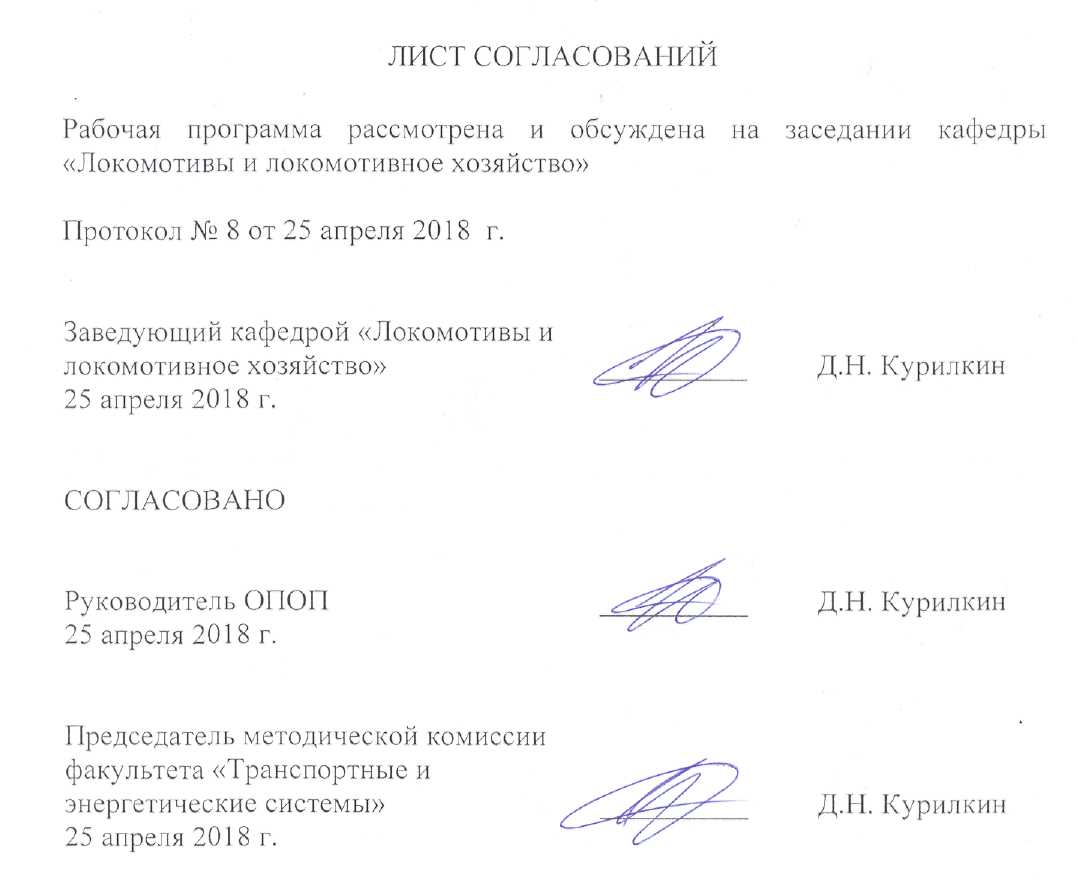 1. Вид практики, способы и формы ее проведенияПрограмма составлена в соответствии с ФГОС ВО, утвержденным «17» октября 2016 г., приказ № 1295 по специальности 23.05.03 «Подвижной состав железных», по производственной практике «Производственная технологическая практика».Вид практики – производственная.Тип практики – технологическая.Способ проведения практики – стационарная, выездная.Практика проводится в следующей форме: дискретно по периодам проведения практик.Практика проводится на предприятиях (в организациях) и научно-исследовательских подразделениях железнодорожного транспорта, транспортного строительства и других отраслей экономики, а также в структурных подразделениях университетского комплекса соответствующих специальности (направлению) подготовки, в студенческих производственных отрядах. Задачей проведения практики является закрепление теоретических и практических знаний, полученных обучающимися при изучении профессиональных и специальных дисциплин, а также приобретение профессиональных навыков и умения работы по специальности, как правило, на рабочих должностях и получение обучающимися профессиональных навыков организаторской деятельности в условиях трудового коллектива и приобретение опыта управления производством.2. Перечень планируемых результатов обучения при прохождении практики, соотнесенных с планируемыми результатами освоения основной профессиональной образовательной программыПланируемыми результатами прохождения практики является приобретение знаний, умений, навыков и/или опыта деятельности.В результате прохождения практики обучающийся должен:ЗНАТЬ:-инфраструктуру локомотивного ремонтного хозяйства и особенности технического обслуживания и ремонта автономных локомотивов и их оборудования;-устройства и взаимодействия узлов и деталей локомотивов;-технологические процессы производства и ремонта локомотивов;-электрические передачи автономных локомотивов;-электрическое оборудование автономных локомотивов и особенностей его эксплуатации;   - производственную деятельность подразделений ремонтного хозяйства-инфраструктуру локомотивного хозяйства и особенностей эксплуатации и технического обслуживания автономных локомотивов;- производственную деятельность подразделений локомотивного эксплуатационного хозяйства.УМЕТЬ:- различать типы локомотивов и их узлы, определять требования к конструкции локомотивов;-ориентироваться в технических характеристиках, конструктивных особенностях и правилах ремонта локомотивов, оценивать их технический уровень;-эффективно использовать материалы при техническом обслуживании, ремонте и проектировании локомотивов;- обосновывать правильность выбора необходимого оборудования и средств технического оснащения;- составлять планы размещения оборудования, технического оснащения и организации рабочих мест;-  анализировать технологические процессы производства и ремонта локомотивов;- организовывать техническую эксплуатацию локомотивов и производственную деятельность подразделений локомотивного хозяйства;- организовывать и планировать работу локомотивных бригад; - осуществлять приемку объектов после производства ремонта.ВЛАДЕТЬ:-основами устройства железных дорог,  организации движения и перевозок; - правилами технической эксплуатации железных дорог, основными методами организации работы железнодорожного транспорта, его структурных подразделений;-техническими условиями и требованиями, предъявляемыми к локомотивам при выпуске после ремонта;-  нормативными документами открытого акционерного общества «Российские железные дороги» (ОАО «РЖД») по ремонту и техническому обслуживанию локомотивов, определения качества проведения технического обслуживания локомотивов;-методами выбора элементов электрических передач автономных локомотивов;-правилами технической эксплуатации железных дорог;-техническими условиями и требованиями, предъявляемыми к подвижному составу при выпуске после ремонта;- способами определения показателей работы подразделений локомотивного хозяйства и систем эксплуатации локомотивов;- основными методами, способами и средствами планирования и реализации обеспечения транспортной безопасности;- основами устройства железных дорог,  организации движения и перевозок;- основными методами организации работы железнодорожного транспорта, его структурных подразделений, основами правового регулирования деятельности железных дорог;- теорией движения поезда, методами реализации сил тяги и торможения, методами нормирования расхода энергоресурсов на тягу поездов;  - технологиями тяговых расчетов, методами обеспечения безопасности движения поездов при отказе тормозного и другого оборудования подвижного состава; - методами расчета потребного количества тормозов, расчетной силы нажатия, длины тормозного пути.Приобретенные знания, умения, навыки и/или опыт деятельности, характеризующие формирование компетенций, осваиваемых при прохождении данной практики, позволяют решать профессиональные задачи, приведенные в соответствующем перечне по видам профессиональной деятельности в п. 2.4 основной профессиональной образовательной программы (ОПОП).Прохождение практики направлено на формирование следующих общекультурных компетенций (ОК):- способностью находить организационно-управленческие решения в нестандартных ситуациях, разрабатывать алгоритмы их реализации и готовностью нести за них ответственность, владением навыками анализа учебно-воспитательных ситуаций, приемами психической саморегуляции (ОК-5);- способностью осознавать социальную значимость своей будущей профессии, обладать высокой мотивацией к выполнению профессиональной деятельности (ОК-8);Прохождение практики направлено на формирование следующих общепрофессиональных компетенций (ОПК):- способностью применять полученные знания для разработки и внедрения технологических процессов, технологического оборудования и технологической оснастки, средств автоматизации и механизации (ОПК-11);Прохождение практики направлено на формирование следующих профессиональных компетенций (ПК), соответствующих видам профессиональной деятельности, на которые ориентирована программа специалитета:производственно-технологическая деятельность:- владением основами устройства железных дорог, организации движения и перевозок, умением различать типы подвижного состава и его узлы, определять требования к конструкции подвижного состава, владением правилами технической эксплуатации железных дорог, основными методами организации работы железнодорожного транспорта, его структурных подразделений, основами правового регулирования деятельности железных дорог, владением методами расчета организационно-технологической надежности производства, расчета продолжительности производственного цикла, методами оптимизации структуры управления производством, методами повышения эффективности организации производства, обеспечения безопасности и экологичности производственных процессов, применяемых на железнодорожном транспорте, способностью ориентироваться в технических характеристиках, конструктивных особенностях и правилах ремонта подвижного состава, способностью оценивать его технический уровень (ПК-1);- способностью понимать устройства и взаимодействия узлов и деталей подвижного состава, владением техническими условиями и требованиями, предъявляемыми к подвижному составу при выпуске после ремонта, теорией движения поезда, методами реализации сил тяги и торможения, методами нормирования расхода энергоресурсов на тягу поездов, технологиями тяговых расчетов, методами обеспечения безопасности движения поездов при отказе тормозного и другого оборудования подвижного состава, методами расчета потребного количества тормозов, расчетной силы нажатия, длины тормозного пути, готовностью проводить испытания подвижного состава и его узлов, осуществлять разбор и анализ состояния безопасности движения (ПК-2);- владением нормативными документами открытого акционерного общества «Российские железные дороги» по ремонту и техническому обслуживанию подвижного состава, современными методами и способами обнаружения неисправностей подвижного состава в эксплуатации, определения качества проведения технического обслуживания подвижного состава, владением методами расчета показателей качества (ПК-3);- способностью применять методы и средства технических измерений, технические регламенты, стандарты и другие нормативные документы при технической диагностике подвижного состава, разрабатывать методы технического контроля и испытания продукции (ПК-5);- способностью осуществлять диагностику и освидетельствование технического состояния подвижного состава и его частей, надзор за их безопасной эксплуатацией, разрабатывать и оформлять ремонтную документацию (ПК-6);- способностью эффективно использовать материалы при техническом обслуживании, ремонте и проектировании подвижного состава, составлять технические задания на проектирование приспособлений и оснастки, владением методами производства деталей подвижного состава и навыками технолога по его контролю (ПК-7);- способностью разрабатывать и внедрять технологические процессы производства и ремонта подвижного состава, маршрутные карты, карты технического уровня, инструкции, выявлять причины отказов и брака, некачественного производства и ремонта подвижного состава и его узлов, способностью обосновывать правильность выбора необходимого оборудования и средств технического оснащения, изучать и распространять передовой опыт, способностью осуществлять приемку объектов после производства ремонта (ПК-8);организационно-управленческая деятельность:- владением основами организации управления человеком и группой, работами по эксплуатации, техническому обслуживанию и ремонту подвижного состава, методами разработки бизнес-планов хозяйственной деятельности предприятий железнодорожного транспорта, методами экономического анализа деятельности предприятий, методами оценки эффективности инновационных проектов, способностью использовать методы оценки основных производственных ресурсов и технико-экономических показателей производства, организовывать работы по рационализации, подготовке кадров и повышению их квалификации, владением методами деловой оценки персонала (ПК-11);- способностью анализировать технологические процессы производства и ремонта подвижного состава как объекта управления, применять экспертные оценки для выработки управленческих решений по дальнейшему функционированию эксплуатационных и ремонтных предприятий и оценке качества их продукции (ПК-12).Область профессиональной деятельности обучающихся, прошедших данную практику, приведена в п. 2.1 ОПОП.Объекты профессиональной деятельности обучающихся, прошедших данную практику, приведены в п. 2.2 ОПОП.3. Место практики в структуре основной профессиональной образовательной программыПрактика «Производственная технологическая практика» (Б2.П.1) относится к Блоку 2 «Практики, в том числе научно-исследовательская работа (НИР)»  и является обязательной.4. Объем практики и ее продолжительностьПрактика проводится в летний период.Для очной формы обучения: Для заочной формы обучения:Примечания: «Форма контроля знаний» – экзамен (Э), зачет (З), зачет с оценкой (З*).5. Содержание практики 6. Формы отчетностиПо итогам практики обучающимся составляется отчет с учетом индивидуального задания, выданного руководителем практики от Университета.Структура отчета по практике представлена в фонде оценочных средств.После прибытия на предприятие и оформления направления на практику в отделе кадров (отделе управления персоналом), обучающийся направляет в электронном виде отсканированное направление на практику с отметкой о прибытии в адрес руководителя по практике кафедры, ответственной за организацию практики. После завершения практики, предприятие ставит отметку об убытии с практики в направлении на практику.Направление на практику с отметками предприятия о прибытии и убытии обучающегося на практику, сдается на кафедру, ответственную за организацию практики.7. Фонд оценочных средств для проведения промежуточной аттестации обучающихся по практикеФонд оценочных средств по практике является неотъемлемой частью программы практики и представлен отдельным документом, рассмотренным на заседании кафедры и утвержденным заведующим кафедрой.8. Перечень основной и дополнительной учебной литературы, нормативно-правовой документации и других изданий, необходимых для проведения практики8.1 Перечень основной учебной литературы, необходимой для прохождения практики1. Собенин Л.А. Устройство и ремонт тепловозов. Учебник для студ. учреждений сред.проф. образования - М.: Издательский центр Академия, 2013–416с.  2. Собенин Л.А., Зайцев А.А., Чмыхов Б.А.  Организация, планирование и управление локомотиворемонтным производством: Учебник для ВУЗов ж.д. транспорта/Под редакцией Л.А. Собенина – М.: Маршрут, 2006 – 439с.3. Данковцев В.Т. Техническое обслуживание и ремонт локомотивов.: Учебник для ВУЗов ж.д. транспорта. – М. ГОУ «Учебно-методический центр по образованию на железнодорожном транспорте», 2007 – 558с.8.2 Перечень дополнительной учебной литературы, необходимой для прохождения практики1. Малаземов Н.А., Иунихин А.И., Каплунов М. Тепловозоремонтные предприятия: Организация, планирование и управление. Учебник для ВУЗов ж.д. транспорта – М.: Транспорт,1988-295с.2. Петров Ю.Д., Купоров А.Н., Шкурнин Л.В. Планирование на предприятиях железнодорожного транспорта. Учебник для ВУЗов ж.д. транспорта. – М. ГОУ «Учебно-методический центр по образованию на железнодорожном транспорте», 2008 –230с.3. Фильков Н.И., Дубинский Е.Л., Майзель М.М., Стерлин И.Б. Поточные линии ремонта локомотивов в депо. М.: Транспорт, 1983-302с.4. Петров Ю.Д., Купоров А.Н., Шкурнин Л.В. Планирование на предприятиях железнодорожного транспорта. Учебник для ВУЗов ж.д. транспорта. – М. ГОУ «Учебно-методический центр по образованию на железнодорожном транспорте», 2008 –230с.5. Айзинбуд С.Я., Кельперис П.И. Эксплуатация локомотивов. М.: Транспорт, 1990 – 264с. 6. Хасин Л.Ф., Матвеев В.Н. Экономика, организация и управление локомотивным хозяйством. Учебник . М.: Желдориздат, 2002 – 452с8.3 Перечень нормативно-правовой документации, необходимой для прохождения практикиПри прохождении практики нормативно-правовая документация не используется.8.4 Другие издания, необходимые для прохождения практики1. 1. Ролле И.А. , Громов Д.И., Фролов А.В. Метрологическое обеспечение технологических процессов ремонта локомотивов. Часть I. Измерение износа и деформации. Учебное пособие. СПб.: ПГУПС, 2009 – 44с.2. Ролле И.А., Громов Д.И., Дворкин П.В. Метрологическое обеспечение технологических процессов ремонта локомотивов. Часть II. Статистический контроль точности обработки деталей локомотивов. Учебное пособие. СПб.: ПГУПС, 2012 – 53с.3. Панченко М.Н., Фролов А.В., Ролле И.А.  Метрологическое обеспечение технологических процессов ремонта локомотивов. Часть III.Электрические измерения. Учебное пособие. СПб.: ПГУПС, 2013 – 48с.4. Собенин Л.А., Воробьёв А.А., Крилкин Д.Н. Организация ремонта в основных цехах и отделениях локомотивного депо. Методические указания. СПБ.: ПГУПС, 2006 – 30с.5. Иванов В.Н. Локомотивное хозяйство. Экипировка тепловозов. СПб.: ПГУПС, 2014 – 24с.6. Иванов В.Н., Фролов А.В. Составление декадного графика локомотивов и именного графика работы локомотивных бригад. СПб.: ПГУПС, 2012 – 16с.9. Перечень ресурсов информационно-телекоммуникационной сети «Интернет», необходимых для прохождения практики1.	Личный кабинет обучающегося и электронная информационно-образовательная среда. [Электронный ресурс]. – Режим доступа: http://sdo.pgups.ru/  (для доступа к полнотекстовым документам требуется авторизация).  2. 	Электронно-библиотечная система ibooks.ru [Электронный ресурс]. Режим доступа:  http://ibooks.ru/ — Загл. с экрана.3.	Электронно-библиотечная система ЛАНЬ [Электронный ресурс]. Режим доступа:  https://e.lanbook.com/books — Загл. с экрана.10. Перечень информационных технологий, используемых при проведении практики, включая перечень программного обеспечения и информационных справочных системСистемой информационного обеспечения практики предусматриваются использование единой автоматизированной информационной системы управления Университета (ЕАИСУ) для учета прохождения практики обучающимися с первого по пятый курсы.Системой информационного обеспечения практики предусматриваются использование единой автоматизированной информационной системы управления Университета (ЕАИСУ) для учета прохождения практики обучающимися с первого по пятый курсы.Перечень информационных технологий, используемых при осуществлении образовательного процесса по дисциплине:технические средства (компьютерная техника и средства связи (персональные компьютеры, проектор);методы обучения с использованием информационных технологий (демонстрация мультимедийных материалов);электронная информационно-образовательная среда Петербургского государственного университета путей сообщения Императора Александра I [Электронный ресурс]. Режим доступа:  http://sdo.pgups.ru.Дисциплина обеспечена необходимым комплектом лицензионного программного обеспечения, установленного на технических средствах, размещенных в специальных помещениях и помещениях для самостоятельной работы: операционная система Windows.11.  Описание материально-технической базы, необходимой для проведения практикиМатериально-техническая база, используемая при изучении данной дисциплины, соответствует действующим санитарным и противопожарным правилам и нормам и обеспечивает проведение всех видов занятий, предусмотренных учебным планом для данной дисциплины. Как правило, практика проводится на предприятиях, с которыми заключены договора на ее проведение. В том случае, если практика проходит в Университете, то для ее проведения используется материально-техническая база кафедры локомотивы и локомотивное хозяйство».Она содержит:- для проведения практической подготовки используются лаборатории, оснащенные необходимым лабораторным оборудованием (ауд. 12-100 и 4-109, 4-104), а для проведения виртуальных лабораторных работ используется компьютерный класс в аудитории 4-102;- групповые и индивидуальные консультации, текущий контроль и промежуточная аттестация могут проводиться в аудиториях 4-101, 4-102, 4-104, 4-107 и 4-109, укомплектованных специализированной мебелью;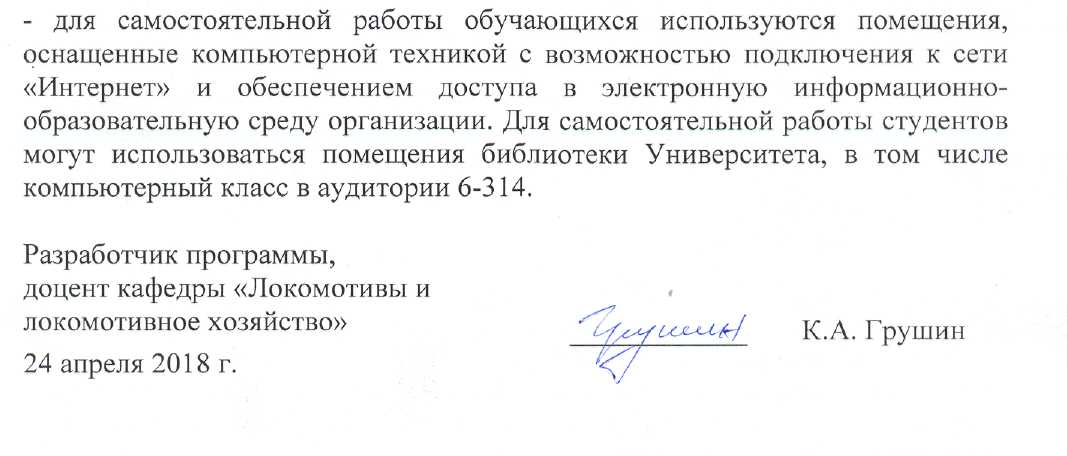 Вид учебной работыВсего часовСеместрСеместрВид учебной работыВсего часов68Деятельность на производстве320160160Самостоятельная работа (СРС)1125656Форма контроля знанийЭЭЭОбщая трудоемкость: час / з.е.432/12216/6216/6Продолжительность практики: неделя844Вид учебной работыВсего часовКурсКурсВид учебной работыВсего часов45Деятельность на производстве320160160Самостоятельная работа (СРС)1125656Форма контроля знанийЭЭЭОбщая трудоемкость: час / з.е.432/12216/6216/6Продолжительность практики: неделя844Недели Содержание практикиФорма и место проведенияРезультат (форма отчета)1-4Организация ремонта локомотивов:- структура  депо;-система ремонта;-методы ремонта;- назначение участков ремонта;- размещение  технологического оборудования;- нормативные документы по ремонту и техническому обслуживанию;- порядок сдачи подвижного состава в ремонт и выдачи его из ремонта.Локомотивное ремонтное депоЭкзамен (Письменный отчет)5-8Организация эксплуатации локомотивов:- структура эксплуатационного депо;-организация работы локомотивов;-организация работы локомотивных бригад;-экипировка локомотивов;- размещение  технологического оборудования;-- порядок сдачи локомотивов в ремонт и выдачи его из ремонта;- нормативные документы по организации и работе локомотивного хозяйства.Локомотивное эксплуатационное депоЭкзамен (Письменный отчет)